You should be able to identify who these people are – what are they known for in Psychology!You should be able to define/explain/and provide an example (when appropriate) for the following terms.  In addition, please remember this list should be used in combination with your textbook.Key terms/conceptsInstinct (fixed- action pattern)/Instinct theoryImprintingIncentive theoryDrive-reduction theoryHomeostasis Arousal theoryHumanistic theory and Hierarchy of needsPeak experiencesEvolutionary theoryTheory X/Theory YOverjustification Learned helplessnessLocus of controlIntrinsic motivationExtrinsic motivationSelf efficacyAchievement motivation ( David McClelland - TAT)Set point (hunger motivation/weight)Anorexia nervosa, bulimia nervosa, and binge-eating disorderLesions to the Ventromedial hypothalamus or the lateral hypothalamus Motives in conflictCross-cultural perspective on motivation: Individualism v. CollectivismUniversal facial expressions (Paul Ekman)Display rulesMicroexpressionsLateralization of emotion (positive emotions are controlled by the left hemisphere of brain and negative are controlled by the right)Schachter-Singer Two-factor theoryJames-Lange TheoryFacial feedback hypothesisCannon-Bard TheoryOpponent-Process TheoryCognitive appraisal TheoryTypes A/B/C personalityHardy personality type (hardiness)General Adaptation Syndrome (GAS) Stages of stress (alarm, resistance, exhaustion)Phases of sexual response (sexual motivation)Master’s and Johnson and the Kinsey studiesYerkes-Dodson law/inverted U diagram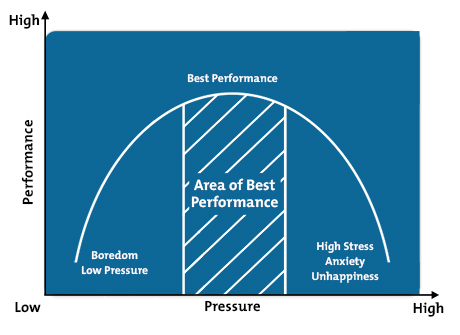 